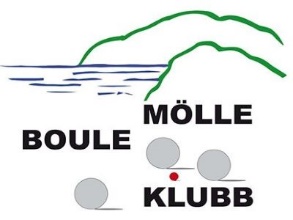 Till BouleklubbenEkonomisk redovisning för bouletävling den               /          2024     Startavgifter                           à 30 kr			krVinster enl. bifogat kvitto				krÖvriga utgifter enl. bifogat kvitto			krUnderskott/Överskott				krTävlingsledareÖverskott sätts in på klubbens bankgiro 253 -5201				